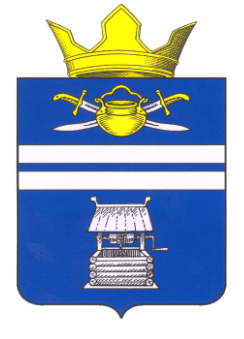                                                     АДМИНИСТРАЦИЯ  ЧИЛЕКОВСКОГО  СЕЛЬСКОГО  ПОСЕЛЕНИЯКОТЕЛЬНИКОВСКИЙ  МУНИЦИПАЛЬНЫЙ  РАЙОНВОЛГОГРАДСКАЯ  ОБЛАСТЬ404385,  Волгоградская обл.,  Котельниковский р-н.,  пос. Равнинный,  ул. Центральная,19.     (84476)   7-63-60;ИНН – 3413008832,   КПП – 341301001,   БИК – 041806001,   ОГРН – 1053458080466,   Е-mail: chilekovo@mail.ruРЕШЕНИЕ (проект)от «_____» ________ 2021 г № _____     О внесении изменений в решение Совета народных депутатов от 03.12.2020 г. № 34/48  «Об утверждении Правил землепользования и застройки Чилековского сельского поселения Котельниковского муниципального района Волгоградской области»В соответствии с Градостроительным кодексом Российской Федерации, Федеральным законом от 06.10.2003г. № 131-ФЗ «Об общих принципах организации местного самоуправления в Российской Федерации», учитывая заключение о результатах публичных слушаний от ________ г. № ____ по проекту «Внесение изменений в Правила землепользования и застройки Чилековского сельского поселения Котельниковского муниципального района Волгоградской области», Совет народных депутатов Чилековского сельского поселения Котельниковского муниципального района Волгоградской области решил:      1. Внести изменения в Правила землепользования и застройки Чилековского сельского поселения Котельниковского муниципального района Волгоградской области, утвержденные решением Совета народных депутатов Чилековского сельского поселения Котельниковского муниципального района Волгоградской области от 03.12.2020 г. № 34/48, изложив раздел 3 «Градостроительные регламенты» в новой редакции, согласно приложению.2. Разместить, настоящее решение в Федеральной государственной информационной системе территориального планирования не позднее, чем по истечении десяти дней с даты вступления в силу настоящего решения.3. Настоящее решение вступает в силу со дня его подписания и подлежит официальному обнародованию, размещению на официальном сайте администрации Чилековского сельского поселения Котельниковского муниципального района Волгоградской области.Глава Чилековского сельского поселения                                           А.А. Авдеев